Health & Wellness JamboreeWHENOctober 29th8:00 am to NoonWHEREWilson County Fairgrounds945 East Baddour Parkway Education Building C Lebanon, TN. 37088 Easy Access and Free ParkingBrought to you by:     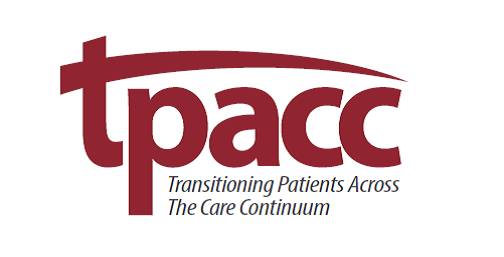 BroughtFree  Health Screenings & Local ResourcesExhibitors University Medical Center Summit  Hospital Cookeville Regional The Renewal Center at RiverviewPharmacare Pharmacy- flu shotsQuality Mobile X-Ray-Bone Density and Carotid  Artery ScreeningsCumberland Mental Health          Blood Pressure ChecksMental Health ScreeningsVirtual Dementia Tour Elder Law AttorneyDCI DialysisGentiva Home Health & Hospice  Home Health of Middle TN. Cookville Regional Medical Home HealthWillowbrook Home Health Whole Care Connections Senior HelpersHome Instead Council On Aging Mid-Cumberland & Upper Cumberland Transport Quality Rehab & HealthFirst Call  AmbulanceNeuhause Foot & AnkleVanderbilt Dementia Research StudiesQ Source Connect2Docs Life Care of  AntiochNHC Home CareMany others!